Информация о проведении мероприятийпо профилактике и формированию законопослушного поведенияи пропаганде здорового образа жизни в МБОУ СОШ № 484 апреля учащиеся 8 "Б" класса, под руководством классного руководителя Кадацкой Н.В., приняли участие в соревновании  "Спортивное ориентирование".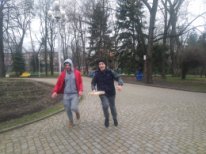 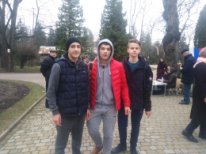 5 апреля провели субботник. Учащиеся  5 - 11 классов добросовестно приняли в нем участие.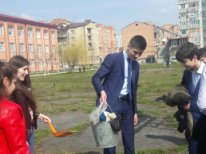 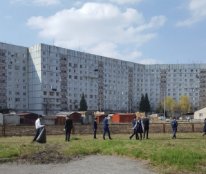 6 апреля в школе прошло общешкольное собрание. Его провела директор школы Юсупова Л.Э.На собрание был приглашен Дзахсоров Т.Т., президент общественной организации "Доброе сердце". Он провел интересную беседу  о здоровом образе жизни, дал важные  рекомендации  родителям.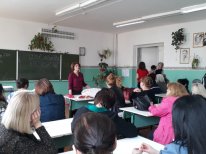 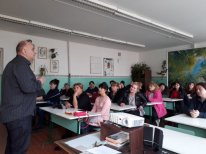 Учащиеся 5 "Б" класса , 8-х  классов и  9 "Б" класса приняли участие в соревновании "Президентские состязания". Заняли 2 и 3 место.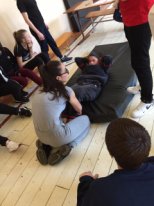 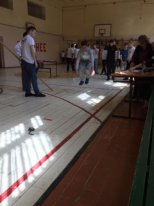 11 апреля  в школе прошел турнир по мини-футболу между студентами первого курса СОГПИ физической культуры и спорта и учащимися 9-11классов. Команда нашей школы стала- Победителем.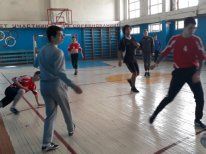 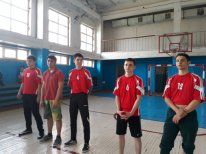 11 апреля в 10 классе сотрудники центра "Здоровая Осетия"- Каргинов В.В., Филатов Р.М. И Бабахян А.С. провели профилактичесое занятие по предупреждению употребления наркотических веществ.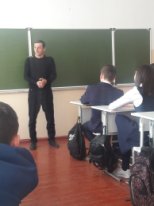 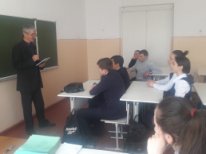 С 10 по 15 апреля  с учащимися 9 класса прошли познавательные интересные  занятия по профилактике  правонарушений, употреблению наркотических веществ и  ПАВ.
Беседы с учащимися проводили сотрудники центра  ГБОУ социальной молодежи -Маргиев Урузмаг Ахсарович и Джагаев Михаил Малхазович.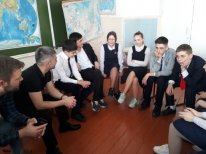 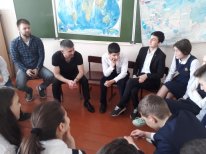 25 апреля в рамках Всероссийской акции «Футбол для дружбы» и «Урок футбола» провели пресс-конференцию и мастер класс с футболистами СПАРТАК- АЛАНИЯ-ВЛАДИКАВКАЗ.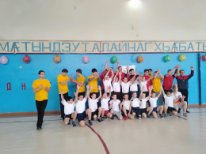 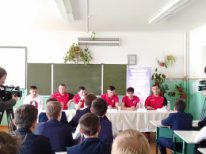 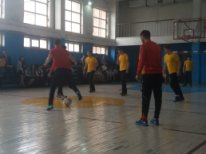 